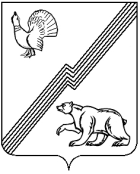 АДМИНИСТРАЦИЯ ГОРОДА ЮГОРСКАХанты-Мансийского автономного округа - ЮгрыПОСТАНОВЛЕНИЕот 12 мая 2021 года								        № 713-пО внесении изменений в постановление администрациигорода Югорска от 21.09.2018  № 2582«О порядке разработки и утвержденияадминистративных регламентов предоставления муниципальных услуг»В соответствии с Федеральным законом от 27.07.2010 № 210- ФЗ                           «Об организации предоставления государственных и муниципальных услуг»: 1. Внести в приложение к постановлению администрации города Югорска от 21.09.2018 № 2582 «О порядке разработки и утверждения административных регламентов предоставления муниципальных услуг»                   (с изменениями от 11.03.2019 № 496) следующие изменения:1.1. В подпункте 3 пункта 5 слова «муниципального автономного учреждения «Многофункциональный центр предоставления государственных и муниципальных услуг» заменить словами «филиала автономного учреждения Ханты-Мансийского автономного округа- Югры «Многофункциональный центр предоставления государственных и муниципальных услуг» в городе Югорске».1.2. В абзаце девятнадцатом пункта 14 слова «требования пунктов 1, 2, 4» заменить словами «требования пунктов 1, 2, 4, 5».1.3. После пункта 18 заголовок изложить в следующей редакции:«Особенности проведения независимой экспертизы проектов административных регламентов».1.4. Пункты 19, 20 изложить в следующей редакции:«19. Разработка и согласование проектов административных регламентов осуществляется в государственной информационной системе  и (или) муниципальной информационной системе, обеспечивающих соответственно ведение реестра муниципальных услуг в электронной форме.20. Проект административного регламента размещается на официальном сайте https://adm.ugorsk.ru/regulatory/obshchestvennaya-ekspertiza/ для проведения независимой экспертизы на срок не менее пятнадцати календарных дней.».1.5. Пункты 21, 23 признать утратившими силу. 1.6. В абзаце третьем пункта 24 слова «подпункте 1» заменить словами «абзаце втором».1.7. Пункт 25 признать утратившим силу.2. Опубликовать постановление в официальном печатном издании города Югорска и разместить на официальном сайте органов местного самоуправления города Югорска.3. Настоящее постановление вступает в силу после его официального опубликования.Исполняющий обязанностиглавы города Югорска                                                                    Д.А. Крылов